Správa datPéče o data, aby se neztrácela a dala použítO co jde a k čemu to jePráce s kvantitativními daty je nedílnou součástí analytických činností ve veřejné správě. Data management pokrývá soubor činností, které zaručují, že data jsou přehledně uložena, popsána a zpřístupněna dalším uživatelům ve formě datových produktů.Případová studieTento návod jsme vyvinuli na základě práce s oddělením výzkumu a evaluací na Agentuře pro sociální začleňování.Číst případovou studii ⟶Sebediagnostika: je to pro mě?Tento návod se vám bude hodit, pokud pro vás platí něco z následujícího:Náš útvar pravidelně zpracovává datové výstupy pro interní i externí využití.Pracujeme s datovými zdroji od různých poskytovatelů, které následně kompilujeme do ucelených data setůO data se stará jeden člověk nebo několik málo lidí v týmu, ale chtěli bychom, aby zbytek týmu mohl být při využivání dat samostatnějšíJak na toCo je cílemzpřístupnit a zpřehlednit data širší skupině lidí (typicky uvnitř týmu/organizace)mít jasno v tom, odkud se která data vzala a jak je upravujeme pro další prácizdokumentovat jednotlivé datové sady: co v nich je a co znamenají jednotlivé položky?Zmapujte životní cyklus vašich datNejprve rozlište a popište kroky vedoucí od získání (či generování) dat k finálnímu datovému produktu určený ke sdílení. Těmto krokům se říká životní cyklus dat.Vytvořte tabulku, kde řádky představují každý krok v životním cyklu dat. Pro každý krok popište co se děje a kdo to vykonává.Získání vstupních dat (či jejich sběr)Ukládání vstupních datZpracování výstupních dat (čištění, strukturování, výběr, kompilace)Ukládání výstupních datDokumentace a katalogizaceAktualizace výstupních datVýdej datMůžete také využít schéma životního cyklu dat. Níže najdete generické schéma, které můžete následně upravit podle vašich potřeb.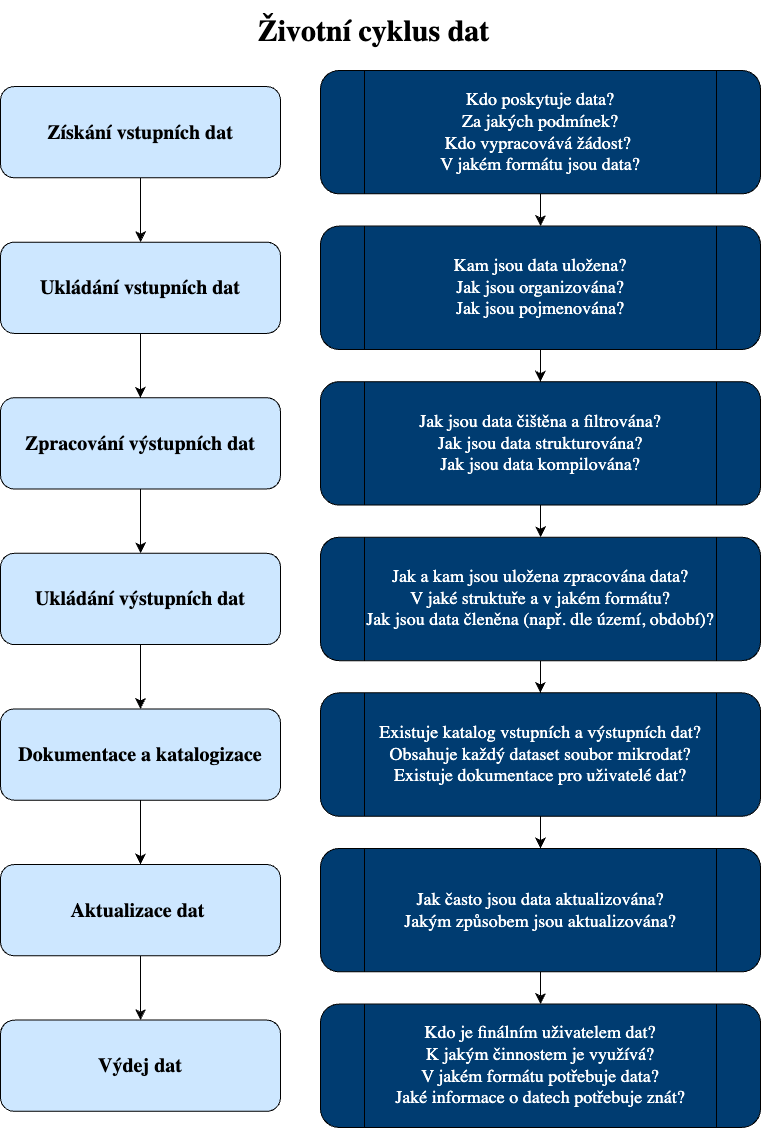 Zeptejte se finálních uživatelů, jak data využívají a pro jaké účelyPředtím než navrhnete způsob, jak data poskytnout finálním uživatelům, zeptejte se jich, jakým způsobem hodlají datové produkty využít a pro jaký účel. Zároveň identifikujte případné obavy a překážky, které mohou vzniknout.Uživatelem – skutečným nebo kýženým – často budou další členové týmu nebo další lidé ve vaší organizaci. Můžou jím ale být také externí subjekty, kterým data předáváte – jiné organizace, výzkumníci aj.Prakticky:udělejte si seznam všech, kteří by měli nebo chtěli přistupovat k datům, o která se staráte.s každým z nich - nebo aspoň těmi nejzásadnějšími - si pár minut pohovořte. Zeptejte se na nějaký nedávný příklad, kdy s daty pracovali, a zkuste identifikovat, co jim brání, jakým nejistotám čelí a jaký způsob přistupování k datům by jim vyhovoval.v dalších krocích pak můžete s těmito stejnými lidmi opět v pár minutách otestovat způsob přistupování k datům, případně i širší systém správy dat.Strukturujte vaše úložiště datPři správě datových úložišť rozlište surová data, back-end a front-end:úložišťe surových dat: datové sady, které obdržíte od poskytovatele uložte v jejich surové formě spolu s dokumentací, kterou vám poskytovatel dodal.back-end: datové sady, které jsou strukturované podle vašich potřeb (např. sloučením několika datových sad)front-end: datové sady, které jsou určené k využití dalšími uživateli (interní i externí)Prakticky:Pokud nevidíte technickou potřebu mít vše zachycené v databázích, začněte prostě tím, že datové soubory dobře uspořádáte na sdíleném disku.Postarejte se také o konzitentní názvy souborů - viz How to name files: aby je přečetl stroj i člověk a aby se správně řadilyPřípadně k tomu vytvoříte rozcestník v dokumentu, na intranetu, v Sharepointu aj. Začněte těmi sadami a soubory, které skutečně používáte.Zdokumentujte svá dataKaždá datová sada má být dokumentovaná tak, aby bylo možné dohledat základní popis datových sad a jejich proměnných.Dokumentujtedatové sady - ať už jako jednotlivé soubory, listy v excelu, nebo např. datové sady, které dostáváte či produkujete pravidelněproměnné v každé datové saděLze rozlišit dva typy dokumentace dat:metadata: soubor popisů pro jednotlivé sady a datové proměnnédokumentace pro uživatele: soubor informací, které pomohou uživatelům v orientaci v datových sadách a jejich využití.Datové sady a souboryPrakticky:V jedné tabulce/seznamu zachyťte datové soubory, které jsou “na vstupu”: váš sběr, vyžádaná data od jiné organizace, export z nějakého systému, atd.Hned vedle dat pokud možno uložte jakoukoli dokumentaci, kterou k souborům máte - včetně např. dokumentu, kterým jste o data požádali a průvodní informace od poskytovatale. Pokud jsou na vstupu data od ČSÚ, uložte si jejich dokumentaci. Zachyťte i jakákoli omezení využití, která se k souboru vážou (důvěrnost, zveřejnitelnost).V tabulce zachyťte metadata o souboru: původ dat, datum přijetí, přesnou cestu k souboru, kontakt na tvůrce/správce, časové pokrytí dat, odkaz na komunikaci s původcem dat nebo žádost o dataVe druhém seznamu zachyťte datové soubory, které na základě těch vstupních vytváříte vy. Často půjde o sumáře, propojení tabulek, výběry… Zde zachyťtePokud vytváříte ještě další produkty “na výdeji” (pravidelné exporty pro určité uživatele, náhledy, dashboardy, atd.) zachyťte je také. Obzvláště tuto kategorii je dobré mít např. v rozcestníku na intranetuProměnné v datechNásledně u zásadních datovýh souborů zdokumentujte klíčové proměnné. Je na vás, jestli tuto dokumentaci budete držet u zdrojových souborů, u zpracovaných (back-end) dat nebo v odděleném souboru.Optimální je, aby tento metadatový list (codebook) byl co nejblíže datům. Pokud data udržujete v Excelu, dejte jej na první dokumentační list sešitu.AlternativyKatalog datových položek (tzv. data dictionary)Alternativní přístup je vytvořit velký katalog všech datových položek, které v organizace používáte, a k nim zanést jejich původ a metadata.To se hodí zvlášť v případě, že používáte nějakou soustavu indikátorů, popř. vytváříte vlastní indikátory a indexy.Dokumentace jednotlivých proměnných pak vypadá podobně, ale všechny proměnné jsou zdokumentované na jednom místě a dokumentace proměnných se odkazuje na dokumentaci zdrojových datových sad a souborů.Správa metadatU větších systémů, kde se data přebírají, propojují a zpracovávají automaticky, lze zavést systém správy metadat, kdy metadata vstupují přímo do zpracování dat a výsledný prezentační systém (např. dashboard nebo datová aplikace) může datovou dokumentaci zobrazovat vedle dat. To ale vyžaduje pokročilejší technologie a správu dat napříč organizací.Také je možné stavět na principech propojených dat (linked data), to se ale opět týká spíš správců velkých datových fondů.Integrace datPro některé situace a využití může být vhodné data z externích zdrojů pravidelně a co nejvíce automatizovaně integrovat do jednotné databáze. Příkladem je PAQ Research, kde většinu externích dat na základě šablon a automatizovaných skriptů načítají do jedné databáze.Nastavte proces pro výdej dat k dalšímu využitíNa základě informací od finálních uživatelů navrhněte způsob, jakým budete předávat vaše datové produkty.Může jít třeba o excelovou tabulku, ze které budou uživatelé přímo čerpat, nebo o sofistikovanější rozhraní (např. databáze nebo dashboardy).Pro přípravu dat k využití v organizaci se vám může hodit návod Analýza dat moderně ⟶A pokud vaše řešení bude zahrnovat třeba dashboard nebo webové rozhraní, nahlédněte do návodu Uživatelské testování ⟶Udržujte pořádek i uvnitř datových souborůPři správě dat – především v Excelu – je dobré se držet několika zásad:Na jednom listu pouze jedna sada datNa listu s hrubými daty nejsou žádné vzorce ani výpočtyV jedné buňce pouze jeden údajTedy: data v tzv. tidy formátu (@wickhamTidyData2014; 6. kapitola @wickhamDataScienceImport2023)Všechna data zanesena v buňce, nikoli formátovánímKonzistentní názvy listůKonzistentní názvy proměnnýchKonzistentní názvy proměnnýchSmysluplné kódování hodnot (např. proměnná muz s hodnotami 0 a 1 je lepší než pohlavi s hodnotami 0 a 1)Konzistentní kódování chybějících hodnotData ukládejte s vypnutými filtry, s kurzorem na listu dokumentace a v datových listech vlevo nahoře.Více viz článek pro praktiky @bromanDataOrganizationSpreadsheets2018 a metodiky analytické profese britské státní služby [@analysisfunctioncentralteamonsCreatingSharingSpreadsheets2021; @analysisfunctioncentralteamonsReleasingStatisticsSpreadsheets2021].Na co si dát pozor aneb tipy & trikyNeutopte se v diskusích a snaze o dokonalostZásadní je někde začít. Dlouhé diskuse o tom, která data jsou hrubá a která už zpracovaná, nebo jestli evidovat každou novou verzi té stejné datové sady, vám nejspíš nepomůžou. Dokonalý systém neexistuje.Začněte něčím jednoduchým – třeba jen zachyťte, jaká data často využíváte.Rutina, nejen velký třeskKromě jednorázového úklidu a zdokumentování péče o data vyžaduje i změnu běžné rutiny, např. zvyknout si při přebírání dat odjinud tato data zanést do dokumentace. Ano, chvilku to zabere, ale konzistentní postupy se vyplatí, protože uspoříte čas při potýkání se s nepořádkem později a posílíte schopnost svého týmu data správně využít.Obsahová, nejen technická dokumentaceDo péče o data a jejich dokumentaci zatáhněte ty, kdo s daty pracují nebo dobře znají prostředí, odkud se data generují. V dokumentaci můžete zachytit znalosti o specifikách daných dat, insider znalosti o tom, jak se sbírají, a zkušenost s prací s nimi: na jaké nečekané vlastnosti dat jsme přišli při práci s nimi.Tím také posílíte péči o znalosti svého týmu: při dokumentaci dat můžete zachytit informace, které by jinak zůstaly ukryty v hlavách vašich kolegyň a kolegů a na které by ostatní možná museli později přicházet znova.Ještě větší transparentnostU projektů, kde je důležité mít veřejně dostupný záznam o provedené analýze, se může hodit projekt archivovat v repozitáři např. na Zenodo nebo OSF – tím zdokumentujete nejen data, ale i celý projekt; je to forma knowledge managementu viz (-> návod).Další zdrojeČeské pojednání o tématu správy dat najdete v knize @krejciCestyDatumZdroje2012, základní principy najdete i na webu Českého sociálně vedního datového archivu; tamtéž i návod na tvorbu tzv. plánu správy dat pro společenskovědní projekty. Užitečné mohou být i prezentace z nedávného semináře ČSDA k tématu.Příklad dlouhodobé správy dat pro další využití je Český sociálně vední datový archiv (ČSDA), kde v prohlížeči datových sad najdete i způsob zaznamenání metadat, ze kterého se lze inpirovat.K dokumentaci se mohou hodit standardy tzv. Dublin core metadat - sice působí technicky, ale když je dokážete využití, nebudete vynalézat to, co už někdo vymyslel.Alternativní přístup k dokumentaci dat a související nástroje nabízí Data Documentation Initiative.Pragmatický standard dokumentace tabulkových datových sad používá britská státní správa.K dokumentaci datasetů viz @gebruDatasheetsDatasets2021, též kap. 10 v @alexanderTellingStoriesData2023.Kompletní průvodce pro správu dat v kontextu výzkumu je Data Management Expert Guide od CESSDA.Odkazované zdroje a literatura  Správa dat!? Pojmy a záběr tohoto návodu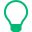 V tématu správy dat typicky pod pojmem data management (DM) potkáte dvě různé věci, podle toho, z jakého prostředí nebo profese vychází.(Research) data management: správa dat v průběhu výzkumného projektu. K tomu pro výzkumníky existuje sada metodik a technických nástrojů, mimo jiné i jako pomůcky ke splnění povinností, které na výzkumníky čím dál častěji kladou grantové agentury s cílem podpořit dostupnost a znovuvyužití dat z výzkumu.Některé z těchto metodik a nástrojů se vám mohou hodit např. ve větších projektech, kde sbíráte nebo generujete nová data. Obecně užitečnou pomůckou je sada principů FAIR: data by měla být nalezitelná (Findable), dostupná (Accessible), propojitelná (Interoperable) a znovu použitelná (Reusable) - viz @wilkinsonFAIRGuidingPrinciples2016.Data Management jako role a funkci ve velkých organizacích související se správou dat ve velkých IT systémech. Zde se dominantně využívá tzv. Data Management Book of Knowledge [@damainternationalDAMADMBOKDataManagement2017], kompendium znalostí a principů pro různé oblasti správy dat. I zde se dá inspirovat, ale DM v tomto smyslu je celá profese se svými certifikacemi a aplikací především ve světě velkých systémů.V obou světech se pak můžete setkat i s příbuzným pojmem data stewardship – pojem klade důraz na dlouhodobou péči o data i jménem jeho budoucích uživatelů.V tomto návodu pracujeme s pojmem data management volněji: péče o data v rámci analytických projektů, která se vám typicky dostanou do rukou: často data přebraná odjinud, pokud sbíraná, tak spíš v menším rozsahu. Zde je typicky třeba dosáhnout základní katalogizace, dokumentace a sdílení dat v týmu nebo organizaci.Pojem správa dat pak nenavazujeme na právní pojmy správce dat ve smyslu legislativy ochrany soukromí nebo informačních systémů.Pojem: metadataData o datech – strukturovaná data, která popisují jiná data. Kromě popisu slouží i k zajištění interoperability. Dobře zanesená metadata umožňují strojům si data předávat a propjovat automatizovaně.Metainformace: širší množina, může zahrnovat číselníky, klasifikace aj. – viz databázi metainformací ČSÚ.  Doporučené položky metadat o datových souborech (rozbal kliknutím)Hvězdičkou označeny základní položky, které byste měli znát a zaznamenat u každé datové sady.Pokud vám některé položky nedávají smysl, vypusťte je – nevyplňujte nic pro forma.Inspirováno metadatovým standardem Dublin Core. Tam najdete i další vlastnosti datových sad, které může mít smysl dokumentovat. Popř. můžete využít i sadu ze standardu Schema.org.  Doporučené položky metadat o proměnných / sloupcích dat (rozbal kliknutím)Hvězdičkou označeny základní položky, které byste měli znát a zaznamenat u každé proměnné.  Příklad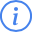 V Agentuře pro sociální začleňování se zaměřili na porozumění tomu, jak vznikají a co znamenají administrativní data, která používají.Začali u dat z dávkových systémů, která Agentura přebírá od Úřadů práce pro analytické účely. Posbírali, co všechno o těchto datech vědí interně výzkumníci ve dvou různých týmech, včetně zjišťěných much a chytáků, a pak se vydali na Úřad práce zeptat se, jak se vlastně data zadávají, aby věděli, jak je interpretovat.Takto zachycené znalosti můžete zpřístupnit třeba na interní wiki nebo v běžném dokumentu ve složce vedle dat.